Общие положенияНастоящее положение регламентирует деятельность инициативной группы по разработке рабочей программы воспитания как структурного компонента основной образовательной программы дошкольного образования МАДОУ детский сад №2 «Тополек» (далее - ДОУ).Положение разработано в соответствии с Федеральным законом от 31.07.2020№ 304-ФЗ «О внесении изменений в Федеральный закон "Об образовании в Российской Федерации" по вопросам воспитания обучающихся», Федеральным законом № 273-ФЗ от 29.12.2012 «Об образовании в Российской Федерации», Порядком организации и осуществления образовательной деятельности по основным общеобразовательным программам - образовательным программам дошкольного образования, утв. приказом Минобрнауки от 30.08.2013 № 1014, федеральным государственным образовательным стандартом дошкольного образования, утв. приказом Минобрнауки от 17.10.2013 № 1155.Деятельность инициативной группы по разработке рабочей программы воспитания (далее - инициативная группа) осуществляется в соответствии с действующим законодательством Российской Федерации в области дошкольного образования, Уставом ДОУ, настоящим положением.В состав инициативной группы входят педагогические работники и руководитель ДОУ, а также представитель совета родителей - всего 6 человек.Деятельность инициативной группы направлена на разработку рабочей программы воспитания как структурного компонента основной образовательной программы дошкольного образования в соответствии с ФГОС.Срок действия данного положения - период подготовки и разработки рабочей программы воспитания ДОО - до 01.09.2021Настоящее положение вступает в действие с момента утверждения и издания приказа заведующего ДОУ.Изменения и дополнения вносятся в настоящее положение по мере необходимости и утверждаются соответствующим приказом заведующего ДОО.Задачи инициативной группыРазработка рабочей программы воспитания как структурного компонента основной образовательной программы дошкольного образования ДОУ и не противоречащей ее содержанию на основе федерального государственного образовательного стандарта дошкольного образованияАнализ содержания основной образовательной программы дошкольного образования ДОУ с целью выделить в ней воспитательныезадачи.Мониторинг качества воспитательной работы с детьми в ДОУ посредством анализа воспитательно-образовательной деятельностипедагогов и анкетирования родителей воспитанников.Разработка методических рекомендаций по реализации рабочей программы воспитания и интеграции воспитательных задач в рабочие программы педагогов ДОУ.Функции инициативной группыИзучение и анализ нормативных правовых актов, педагогической и методической литературы, которые регламентируют вопросы воспитания на уровне дошкольного образования.Проведение проблемно-ориентированного анализа воспитательно- образовательной деятельности ДОУ за последние три года.Определение структуры, а также целей и задач рабочей программы воспитания ДОУ на 2021-2022 учебный год.Выбор содержания и направлений педагогической деятельности в соответствии с рабочей программой воспитания ДОУ и приоритетным осуществлением воспитания детей.Выработка управленческих решений по реализации рабочей программы воспитания в ДОУ.Права и ответственность инициативной группыИнициативная группа имеет право:осуществлять работу по плану, утвержденному заведующим ДОУ, вносить в него необходимые дополнения и изменения;запрашивать у педагогов ДОУ необходимую для анализа воспитательно- образовательного процесса информацию;при	необходимости	приглашать	на	заседание	инициативной	группы представителей общественных организаций, совета родителей.Инициативная группа несет ответственностьза выполнение плана работы по разработке рабочей программы воспитания ДОУ в срок;принятие конкретных решений по каждому рассматриваемому вопросу с указанием ответственных лиц и сроков исполнения решений.разработку в полном объеме рабочей программы воспитания ДОО;соблюдение соответствия форм, методов и средств организации воспитательно-образовательного процесса, предусмотренных рабочей программой воспитания, возрастным, психофизиологическим особенностям, склонностям, способностям, интересам и потребностям детей;соблюдение соответствия разрабатываемой рабочей программы воспитания основной образовательной программы дошкольного образования ДОО, требованиям федерального государственного образовательного стандарта дошкольного образования и иным нормативным правовым актам в области дошкольного образования.Организация деятельности инициативной группыПредседатель и члены инициативной группы избираются из числа высококвалифицированных педагогов и администрации ДОУ, а также совета родителей сроком на период разработки рабочей программы воспитания - на 1 год.Инициативная группа проводит оперативные совещания по мере необходимости, но не реже 1-2 раз в месяц.Деятельность инициативной группы осуществляется по плану, принятому на первом совещании инициативной группы и утвержденному заведующим ДОУ.Согласно плану работы инициативная группа:назначает ответственных за разработку отдельных компоненту рабочей программы воспитания и сроки исполнения (срок: июль  2021 года);определяет инициативную группу родителей для совместной разработки рабочей программы воспитания (срок: июль  2021 года);разрабатывает проект рабочей программы воспитания (срок: август  2021 года);проводит заседания для обсуждения промежуточных результатов разработки проекта программы воспитания и его корректировки (срок: в течение года);размещает проект рабочей программы воспитания на официальном сайте ДОО (срок:  август 2021 года);представляет, обсуждает и согласовывает проект рабочей программы воспитания с участниками образовательных отношений: педсовет, совет родителей (срок: август 2021 года);вносит изменения в основную образовательную программу дошкольного образования ДОУ: включение рабочей программы воспитания в состав ООП (срок: сентябрь 2021 года);размещает основную образовательную программу дошкольного образования ДОО, рабочую программу воспитания на официальном сайте ДОО (срок: сентябрь 2021 года).Результаты работы инициативной группы доводятся до сведения педагогов на заседании итогового педагогического совета ДОУ в форме отчета о деятельности.Контроль за деятельностью инициативной группы осуществляет заведующий ДОУ.ДелопроизводствоОперативные совещания инициативной группы оформляются протоколом. Протоколы составляет секретарь и подписывают все члены инициативной группы.Анализ работы инициативной группы за истекший период представляет председатель в письменном отчете на итоговом педсовете.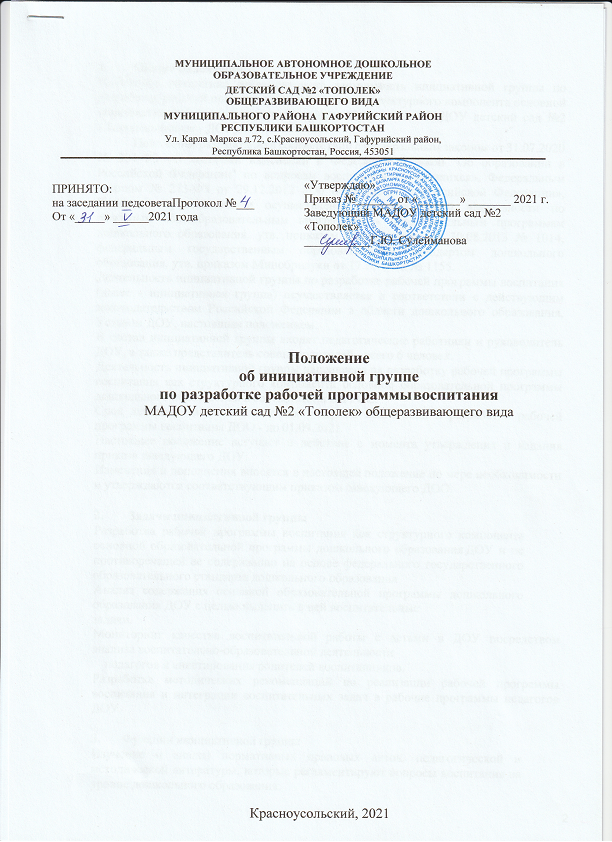 